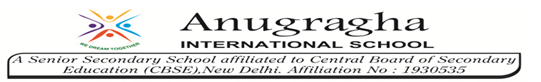 GRADE IENGLISHDAILY PRACTICE PAPER[DPP]2019-2020MID TERMUNIT-3-ONE LITTLE KITTENCONCEPT BASED WORKSHEETObjective: To identify the following words:Q1. Complete the following words:1.b___ g							2.s___als3.bra___ e							4.t___ils5.f___t 							6.s___d7. ki__ ___ en						8.b__ ___9.r___t							10. e ___ lsQ2. Now read and spell out the words loud:CONCEPT BASED WORKSHEETObjective: To improve the vocabulary1. Based on your reading of the poem “One Little Kitten”, choose the correct answer.There are two_____________(big/small) cats.There are _________________(four/five) big rats.There are six _____________ (sad/happy) seals.The bees are ________________ (brave/nervous).Fifteen donkeys have fifteen ______________ (tails/eyes).2. Match the opposites:Happy       -       bigBrave        -       slimSilly          -       NervousFat            -        smartSmall        -       sad3.Read the words:APPLICATION BASED WORKSHEETObjective: To improve their vocabulary1.Rearrange the letters in correct order to make a word:1.neh ____________2.oht ____________3.ebe ____________4.aft ____________5.gib ____________2. Name two fruits which are red in colour and two vegetables which are green in colour, two fruits yellow in colour. red fruits: cherry, ____________, ____________ green vegetables: beans, ____________, ____________ Yellow fruits ____________, ____________3. Count and write the number of animals:1.	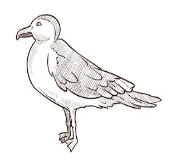 2.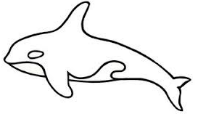 3.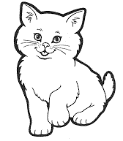 4.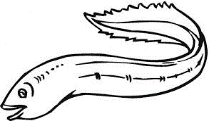 CONCEPT BASED WORKSHEETObjective: To improve their reading skill1. Complete the following words:1.f  ___   s  ___						2.l___z___r__3.t  a ___ l							4.d ___ n k ___ y5.W ___ a l ___						6.b___e7.r___d							8.p___a___t9.y___l___ow							10.c___i___k2. Solve the word puzzle: The colour of a]  ___________					b] ___________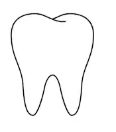 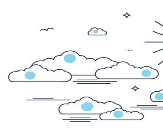  c] ___________ 				d] ___________ 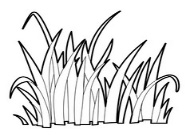 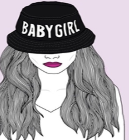 e] ___________ 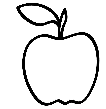 UNIT-3- LALU AND PEELUAPPLICATION BASED WORKSHEETObjective: Able to speak short sentences.There was a hen. She had two chicks. Lalu and Peelu. Lalu was red. He loved red things. Peelu was yellow. He loved yellow things. One day Lalu saw something on a plant. It was red. He ate it up. Oh, no! It was a red chilli. It was very hot.Answer these questions:Name the chicks in the story. Who liked red things?Who liked yellow things?What did Lalu eat one day?How was the red chilli?CONCEPT BASED WORKSHEETObjective: To improve the thinking skills 1. Singular and plural1. rat                  ___________________			2.bee                   ___________________3.lizard              ___________________			4.donkey	       ___________________5.eel                  ___________________			6.alligator             ___________________7.tail                  ___________________			8.elephant            ___________________9.flea		     ___________________			10. seal 	       ___________________2. Match the naming words with correct describing words1.bird                          -                    a) cloudy2.elephant                   -                    b) naughty3. sky                          -                    c) little4. sugar                       -                    d) big5. boy             	  -                    e) sweetVISUAL BASED WORKSHEETObjective: To improve his/her thinking skills1. Match the pictures with the correct names.                		-                         		peacock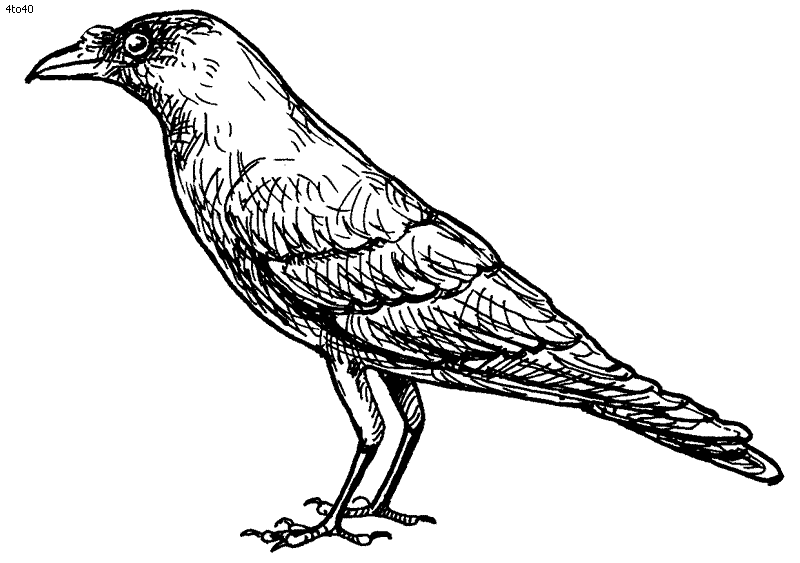 				- 				eagle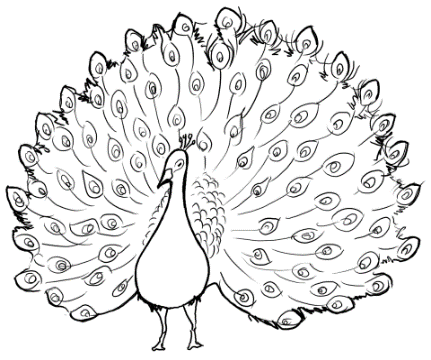 				-				crow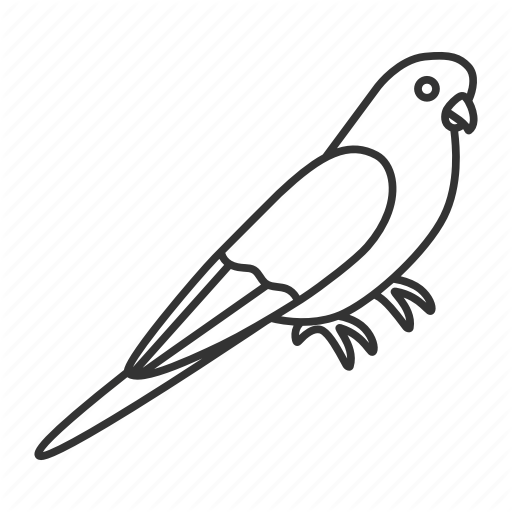 				-				parrot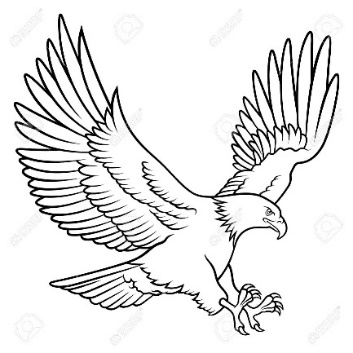 VISUAL BASED WORKSHEETOBJECTIVE: To improve thinking skills1.Write the names in correct place[Fox         Fish              Sparrow          Bird             Snail                     Snake]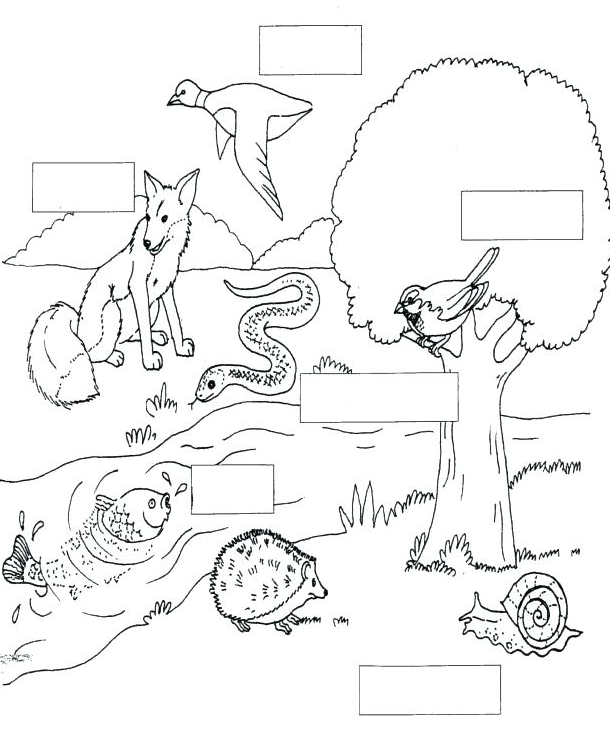 NOUN FINDERObjective: To know about noun.Examples:              People : Anitha,Raju,Seela,Gopi              Place   : school,temple,hospital             Animals: cat,dog,elephant             Things : table,chair,pen1.Read the sentences and circle the nounSheema and Sheela are dancing.Raj is in Kerala.The book is on the table.The car is red.The monkey is on tree.2.Match the fruits and vegetables to the trees they grow on..APPLICATION BASED WORKSHEETObjective: To improve the thinking skills1.Circle the noun in the box belowNoun is a person, a place or a thing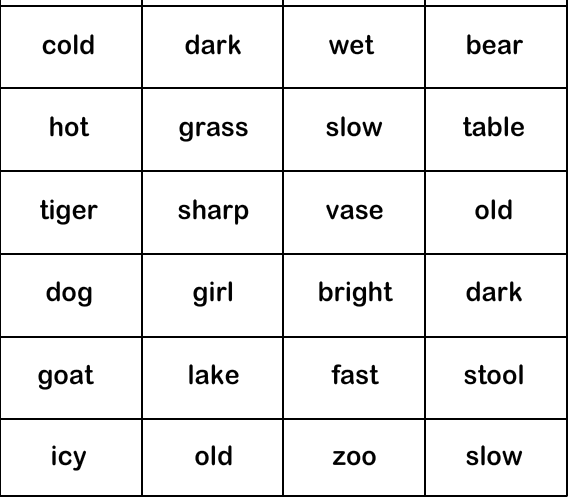 APPLICATION BASED WORKSHEETObjective: To improve their vocabulary.1. Circle the vowels in the given words:2 Match the animals with sound they make:1.Mice                            -           a) bleat2.Sheep                          -            b) croak3.Bird                            -            c) neigh4.Frogs                          -            d) squeak5.Horses                        -            e) chirpVISUAL BASED WORKSHEETobjective: To improve the grammar skill1.Choose the noun from the box and find them in the correct column: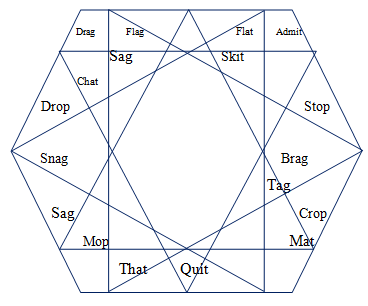 PEN PAPER TESTObjective: Learn the nounNoun is a name, place, things, animals1.Fill in the correct nounThe museum is closed on Sunday 						______________The car was parked in front of the house 					______________ She was trying to catch the ball						______________I could not see the boy in the crowd 					______________Chips are my favourite snacks 						______________ I checked out two books from library 					______________My teacher is very nice to the class					 ______________We watched the last leaf fall 						______________He left his bag at the school						______________      10.The doctor gave me a sucker 						______________VISUAL  STIMULUS BASED WORKSHEETObjective: To improve the reading vocabularyFinish the word:1.Write the correct digraph to complete the word_________ air          			______ eep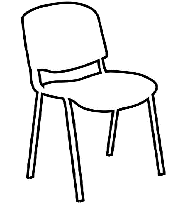 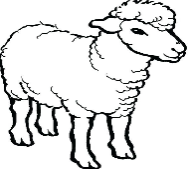        _______ umb              		_______ oto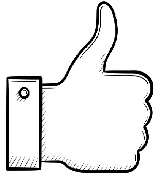 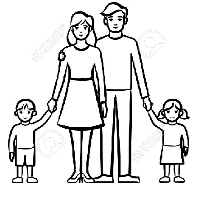  _______ ark      			 _______ istle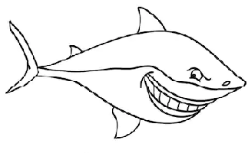 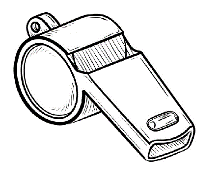 ______ eery           			 _______ orn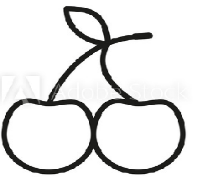 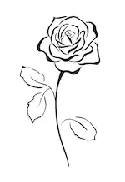 ______ eel              			  ________ one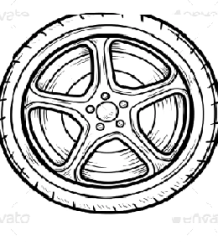 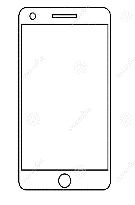 LEARNING BASED WORKSHEETObjective: Learning sentence formation1.Read out these sentences given below:This is a boy        TheY are boys    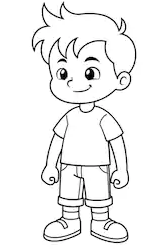 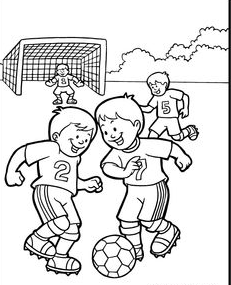 This is a pencil             These are pencils      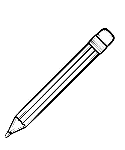 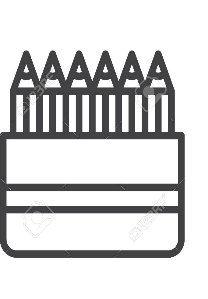 This is a bird        These are birds        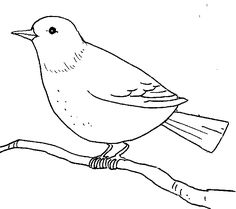 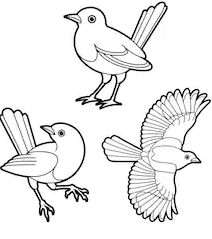 This is a chair      These are chairs         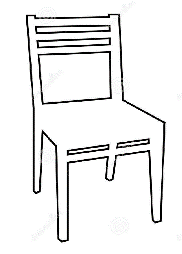 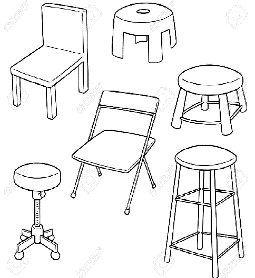 CHECK POINTObjective: To improve their grammar skill1. Fill in the appropriate  word   (this or these)S.NODATECONTENTREMARKSTEACHERSIGNATURE1Concept Based Worksheet2Concept Based Worksheet3Application Based Worksheet4Concept Based Worksheet5Application Based Worksheet6Concept Based Worksheet7Visual based worksheet8Visual based worksheet9Noun finder10Application Based Worksheet11Application Based Worksheet12Visual based worksheet13Pen paper test14Visual stimulus based15Learning based worksheet16Check pointKittencatsfishesseagullseelsfleassmellwhaleKittencatsfishesseagullseelsfleassmellwhaleKittencatsfishesseagullseelsfleassmellwhaleKittencatsfishesseagullseelsfleassmellwhaleaeioUbatbedfincotCupcathenhitboxCubhatjetliddotNutmatletpinhotJugratpenlipnotSunBanana              -Coconut TreeCoconut            -Apple TreeApple                -Banana TreeGrapes              -Mango TreeMango              -GrapevineBall                                             6. Elephant                              11. Fish  Apple                                          7. Water                                  12. TomCat                                               8. Height                                13. Naughtyknife                                            9. Under                                  14. UmbrellaTomato                                       10. Knot                                   15. OceanPERSONS: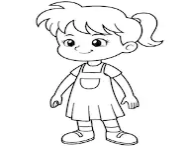 1._____________           2._____________3._____________            4._____________PLACES: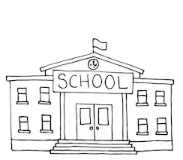 1._____________           2._____________3._____________            4._____________ANIMALS: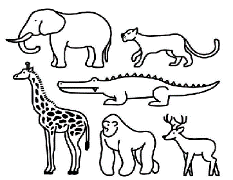 1._____________           2._____________3._____________            4._____________THINGS: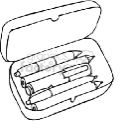 1._____________           2._____________3._____________            4._____________Blends bank:                th,              ch,       wh,         sh,           ph        This is,     these are1.____________ is an apple . 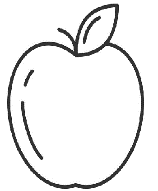 2. ____________  are books.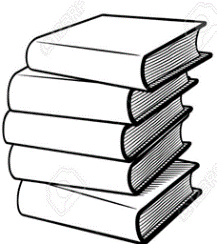 3._____________ is a comb.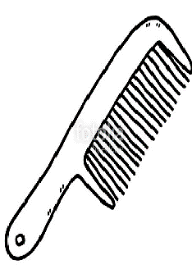 4._____________ are bags.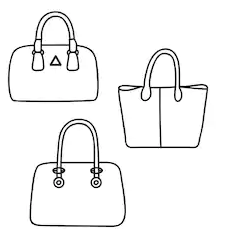 5.______________ is a duck.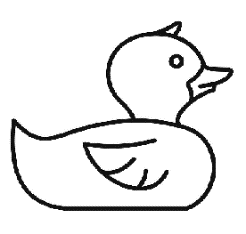 